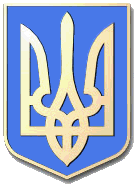 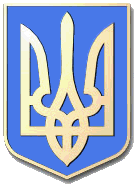 Інформація про територію обслуговування за Комунальним закладом освіти «Фінансово-економічний ліцей наукового спрямування при Університеті митної справи та фінансів» Дніпровської міської радиУ ліцеї закріпленої за закладом території немає.У конкурсному відборі можуть брати участь діти, що мешкають на території міста.